Concept Map:CarbohydratesLipids & MembranesMetabolism - pathwaysGlycolysisElectron transportATP synthesisAnaerobic metabolism (fermentation)Cholesterol metabolism & cholesterol controlCell Signaling and breast cancer.Introduction to Carbohydrates:Monosaccharides: All carbons in monosaccharides are 'hydrated' -hence the name carbohydrate (general formula (CH2O)N). Each carbon is bound to one oxygen. The first or the second carbon is a C=O.The simplest monosaccharides contain three carbons (dihydroxyacetone, glyceraldehydes)When the C=O group is at the 2nd position it's called an ketose, because the functional group is a ketone, e.g. dihydroxyacetone.When the C=O group is at the very beginning it's an aldose, because the functional group is an aldehyde, e.g. glyceraldehydes.Additional hydrated carbons (HO-C-H) are added just below the aldehyde or ketone group to make longer carbohydrates.The added carbon generates a new chiral center. Each aldose differs from its neighbor by the configuration (orientation of –OH) of at least one of the carbon.Ketoses: The addition of three (HO-C-H) units to dihydroxyacetone gives the 6 carbon ketose - fructose, an important sugar in metabolism.Aldose – C=O on carbon one.Ketose – C=O on carbon twoAll other carbons have –OH group.Ring Formation in Glucose1. Six membered ring created by forming a bond between C1 and O5. Most stable state.2. The C1 carbon becomes chiral and is called the anomeric carbon3. The new OH group (on C1) can exist in either the  or  form.       α-down    β-upRing formation in Ribose - Formation of a 5 membered ring can occur by forming a bond between C1 and O4.C6 Ketose: Fructose - Although this is a 6-carbon sugar, because it is a ketose a five membered ring is formed when it forms a ring.Disaccharides: Linkage of the anomeric carbon of one monosaccharide to the OH of another monosaccharide via a condensation reaction. The bond is termed a glycosidic bond.At least on anomeric carbon participates in forming the bond.Lactose  (milk sugar):Major sugar in mammalian milk. Infants produce lactase to hydrolyze the disaccharide to monosaccharides, the released glucose and galactose are sued Some adults have low levels of lactase. This leads to lactose intolerance. The ingested lactose is fermented by bacteria in the large intestine, producing uncomfortable volumes of CO2.Sucrose (table sugar): The anomeric carbon of glucose forms a glycosidic bond to the anomeric carbon of fructose.C. Polysaccharides: Many monosaccharides linked by glycosidic bonds.  Most poly-saccharides are polymers of either glucose, or modified glucose.Short-hand nomenclature: In the case of homo-polymers, the short-hand notation is to simply describe the linkage between the glucose units: both the conformation of the anomeric carbon and the carbons participating in the glycosidic bond, i.e. (1-4).Energy Storage Polysaccharides: Glucose is released when required.1. Starch [plants] (mixture of amylose and amylopectin).amylose =  (1-4) glucose. .2. Amylopectin [plants] = amylose plus  (1-6) branches.3. Glycogen [animals] = more highly branched than amylopectin.Structural Polysaccharides1. Cellulose: Structural polysaccharide of plants. 1-4 glucose, can't be digested by mammalian enzymes.Digested by symbiotic microorganisms (such as those in termites)2. Bacterial Cell Walls (Peptidoglycan)Polysaccharide chains of alternating N-acetylglucose amine (NAG) and N-acetylmuraminc acid (NAM)Muramic acid on NAM linked to a small peptide (L-Ala D-Gln L-Lys D-Ala).NAM peptide chains are crosslinked with penta(5)glycine bridges that extend off of terminal Ala and join to L-Lys sidechain on adjacent chain, forming a tough crosslinked cell wall.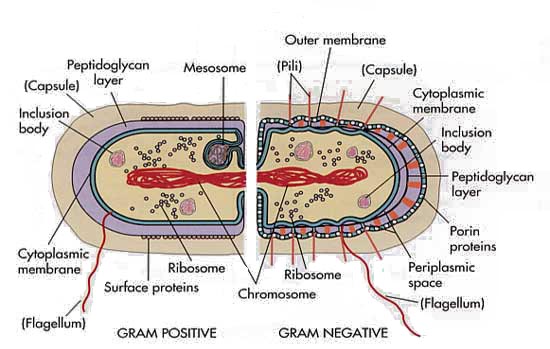 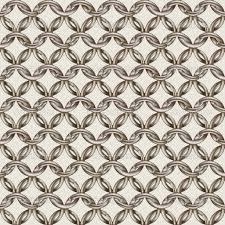 Mechanism of Action of Penicillin:Penicillin inhibits enzymes that are responsible for crosslinking the Gly5 chain to alanine (circled on diagram).The crosslinking of the cell wall is broken, making the bacteria fragile to breakage.Inhibition is by formation of a chemical bond between penicillin and the enzyme (covalent inhibitor). This type of inhibition is not the same as competitive inhibition because: i) the penicillin forms a covalent bond with the enzyme, ii) penicillin is modified by the reaction, iii) the reaction is essentially irreversible.Penicillin Resistance: Bacterial produce a protein that degrades penicillin (β-lactamase). This is a common antibiotic resistance gene that is used on plasmids. The transformed bacterial are resistant to penicillin!